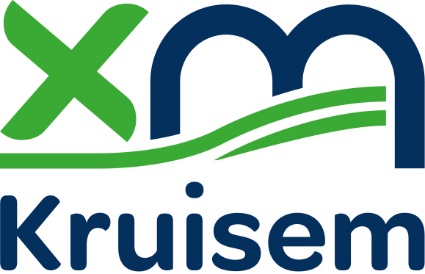 Verzoekt om de uitbetaling van de toelage voor de aanschaf van herbruikbare luiers. Ik voeg hierbij een aankoopbewijs waaruit duidelijk de aankoopdatum, winkel en plaats van aankoop en aard van het aangekocht materiaal kunnen afgeleid worden.Meer info bij: Huis van het Kind Kruisem
Markt 1
9770 Kruisem
huisvanhetkind@kruisem.be
09 389 68 12Datum aanvraag:							Handtekening aanvrager:Subsidie herbruikbare luiersArtikel 1:	begripsomschrijvingVolgende artikelen maken deel uit van een set herbruikbare luiers en komen bijgevolg in aanmerking voor de subsidie: luierbroekjes, inlegdoeken of –vellen, overbroekjes, nachtinleggers, luier- en overbroekje-in-één. Artikel 2: 	subsidieDe subsidie bedraagt 50 % van de kostprijs voor de aankoop van herbruikbare luiers (inl. BTW), of 30 % van de huurprijs van herbruikbare luiers (incl. BTW) met een maximum van € 100.De nodige kredieten worden voorzien onder de jaarbudgetrekening ACT-206/0309-00/6496000.Artikel 3: 	procedure De aanvraag gebeurt door de vader, moeder of wettelijk voogd van het kind, ingeschreven in het bevolkings- of vreemdelingenregister van Kruisem.Per kind kan maximaal één aanvraag tot de leeftijd van 3 jaar (dit is voorafgaand de derde verjaardag) worden ingediend. De aanvraag gebeurt op het formulier dat door het gemeentebestuur ter beschikking wordt gesteld. Dit formulier bevat volgende gegevens:naam, adres en rijksregisternummer van de aanvragernaam, geboortedatum van het kindje voor wie de luiers zijn bestemd bedrag van de factuur De factuur wordt toegevoegd in bijlage en  mag dateren tot maximaal 3 maanden voorafgaand de geboortedatum.De aanvraag wordt gericht aan de afdeling mens en welzijn , Markt 1, 9770 Kruisem – huisvanhetkind@kruisem.beDe afdeling bundelt de aanvragen per halfjaar voor verdere behandeling. Artikel 4: 	uitbetalingDe toekenning van de subsidie kan worden geweigerd, verminderd of uitgesteld indien het aanvraagdossier niet de nodige documenten of gegevens bevat. Naam aanvragerRijksregisternummer aanvragerAdresWoonplaatsVader – moeder – voogd van(naam kind)Geboortedatum kindRekeningnummer  IBAN  /  BICTelefoonnummer – gsmE-mailBedrag factuur